Порядок организации приема платежей на Портале государственных и муниципальных услуг Республики Татарстан uslugi.tatar по самообложению.Для этого необходимо:Начать работать в РИС ГМП (см. п.1 инструкции, она ниже);Определить одного специалиста, который будут заниматься начислениями платежей;Определить КБК по которому будут приниматься платежи – именно по данным КБК будет разрешен прием платежей, данный КБК нужно будет прописывать в РИС ГМП, если КБК формируемые в начислениях в РИС ГМП будут отличаться, то оплата будет невозможна;Произвести одно тестовое начисление на любую сумму и направить 10 цифр паспортных данных для проверки возможности оплаты на Портале;Дождаться подтверждения возможности приема платежей на Портале по тестовому начислению;После подтверждения можно формировать начисления по самообложению и информировать жителей о возможности оплаты на Портале по сформированным начислениям в РИС ГМП.Информацию по пунктам 2-4 нужно направить на адрес электронной почты a.h@tatar.ru в следующем машиночитаемом формате:Примечание:  т.к. начисления по самообложению делаются раз в год и разово по всем совершеннолетним жителям, в похозяйственней книге (адрес – epk.tatarstan.ru) реализован отчет по совершеннолетним жителям для возможности пакетной загрузки начислений в РИС ГМП согласно инструкции.Отчет доступен по следующему пути: «Пуск-Отчеты-Администрирование-Список проживающих (самообложение)»Если нет доступа в похозяйственную книгу, необходимо обратить по телефону технической поддержки 8 (843) 525-70-52 для получения доступа.Инструкцияпакетной загрузки начислений в РИС ГМП2017Нужно убедиться, что есть доступ к РИС ГМП, если его нет необходимо обратиться в МинФин РТ. Контактное лицо: Шарифзянов Ильсур Илдарович, Ведущий специалист отдела режима секретности и безопасности Департамента казначейства МФ РТ. E-mail: Ilsur.Sharifzyanov@tatar.ruТелефон: 291-95-87Сформировать файл пакетной загрузки (эксель файл, прикреплен к данной инструкции).В файле есть три вида полей:Белые – не обязательные для заполнения;Зеленные – обязательные для заполнения, их значения не нужно редактировать, а только копировать для каждого начисления;Желтые – обязательные для заполнения их как раз и нужно заполнить, всего 4 поля по каждому начислению:А. Колонка G – код шаблона – см. пункт 13 инструкции (для его получения нужно выполнить пункты 3-12);Б. Колонка H – указать сумму к оплате в рублях и копейках через точку, к примеру: 1001.97;В. Колонка K – назначение платежа, к примеру «Самообложение по референдуму от 01.10.2016»;Г. Колонка U – серия и номер паспорта плательщика без пробелов.ВНМАНИЕ!!! Количество строк в файл должно быть равным количеству загружаемых начислений. Если в обязательные поля не будут внесены значения, загрузка данных будет невозможна.Зайти по адресу https://gmp.tatar.ru/, авторизоваться в системе;Выбрать «Меню»: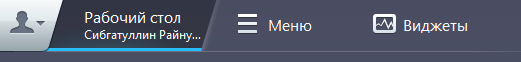 Выбрать «Создать начисление»: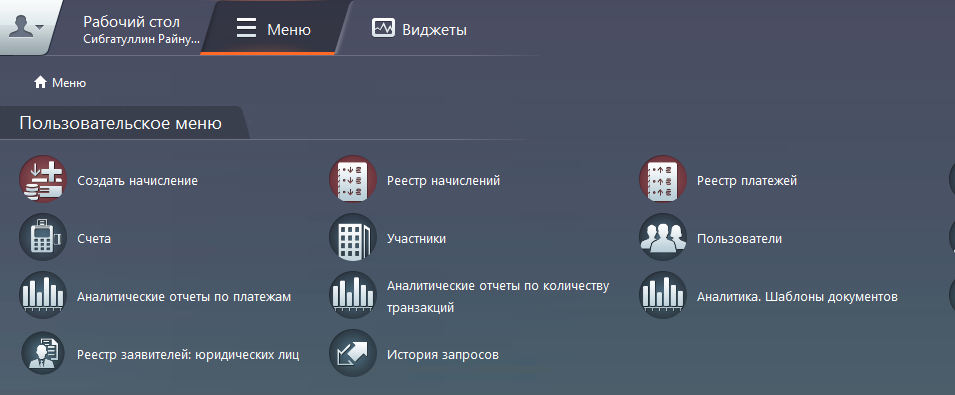 Выбрать «Шаблон»: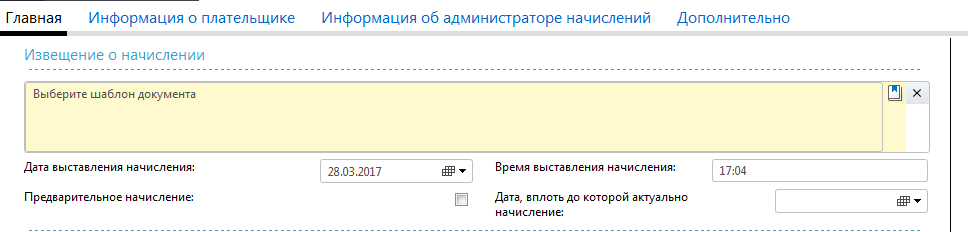 Выбрать «Меню»: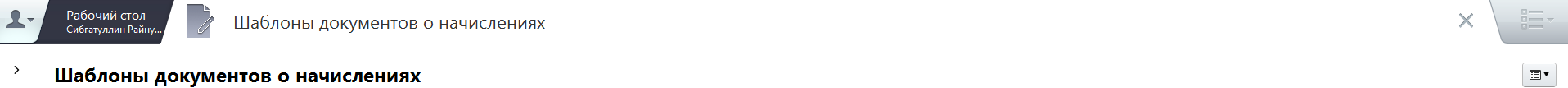 Выбрать «Добавить запись»: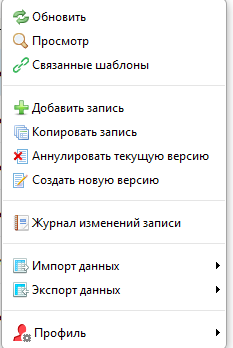 Выбрать услугу: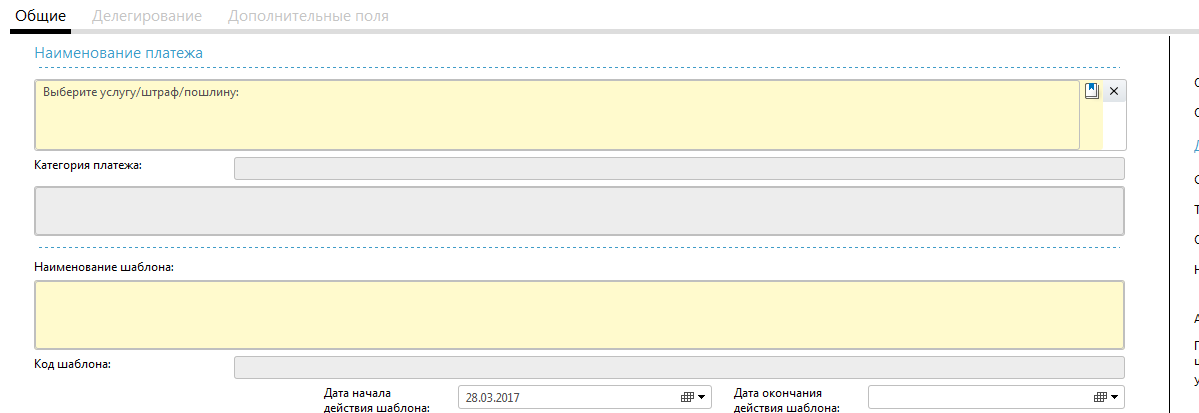 Выбрать из списка «Вид платежа»: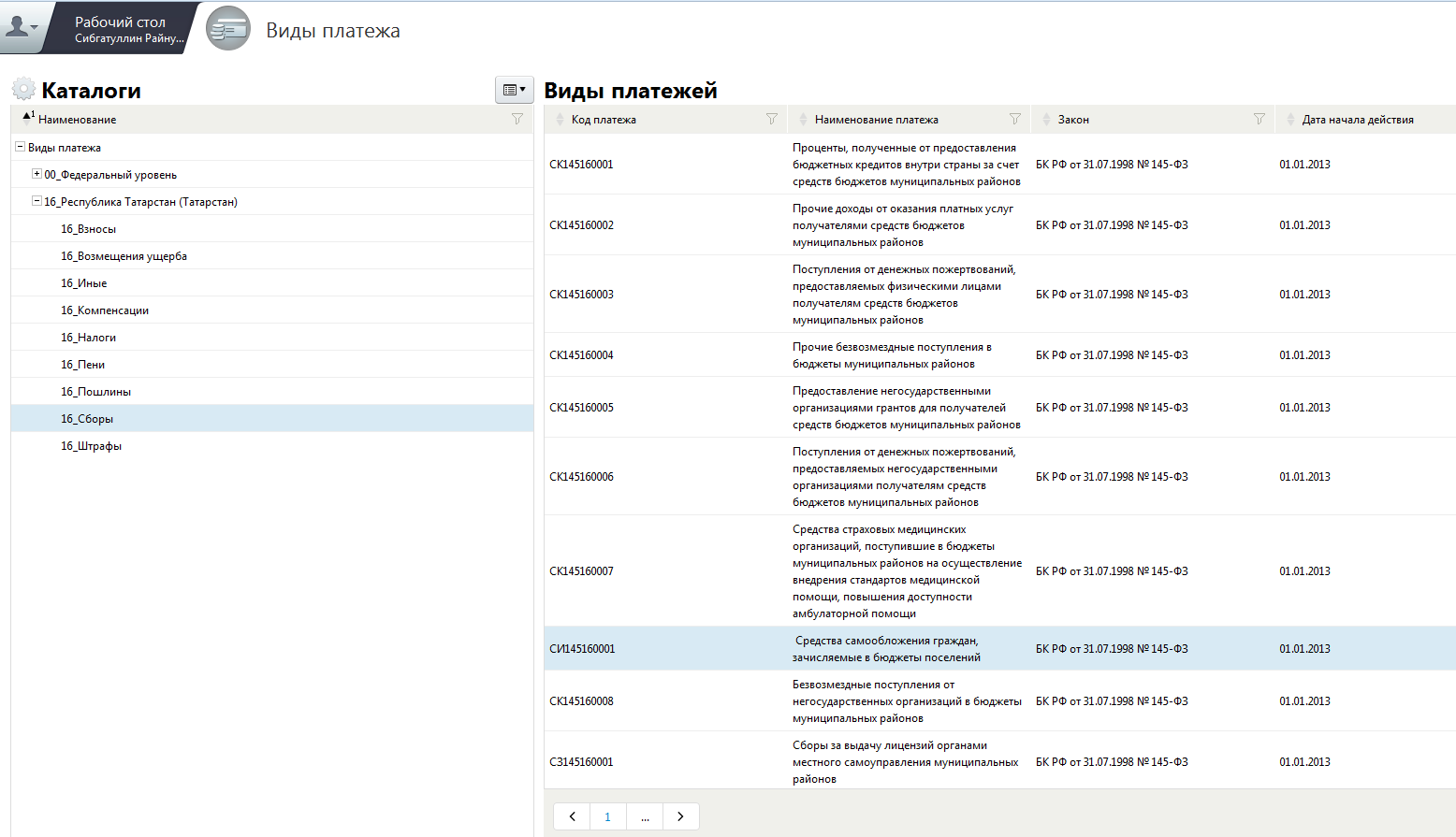 Заполнить остальные поля шаблона:ВНМАНИЕ!!! Внимательно внесите платежные реквизиты, именно по ним будут поступать платежи с Портала. В случае ошибки, денежные средства уйдут на неверные реквизиты и их перечисление или возврат будет возможен только самим плательщиком.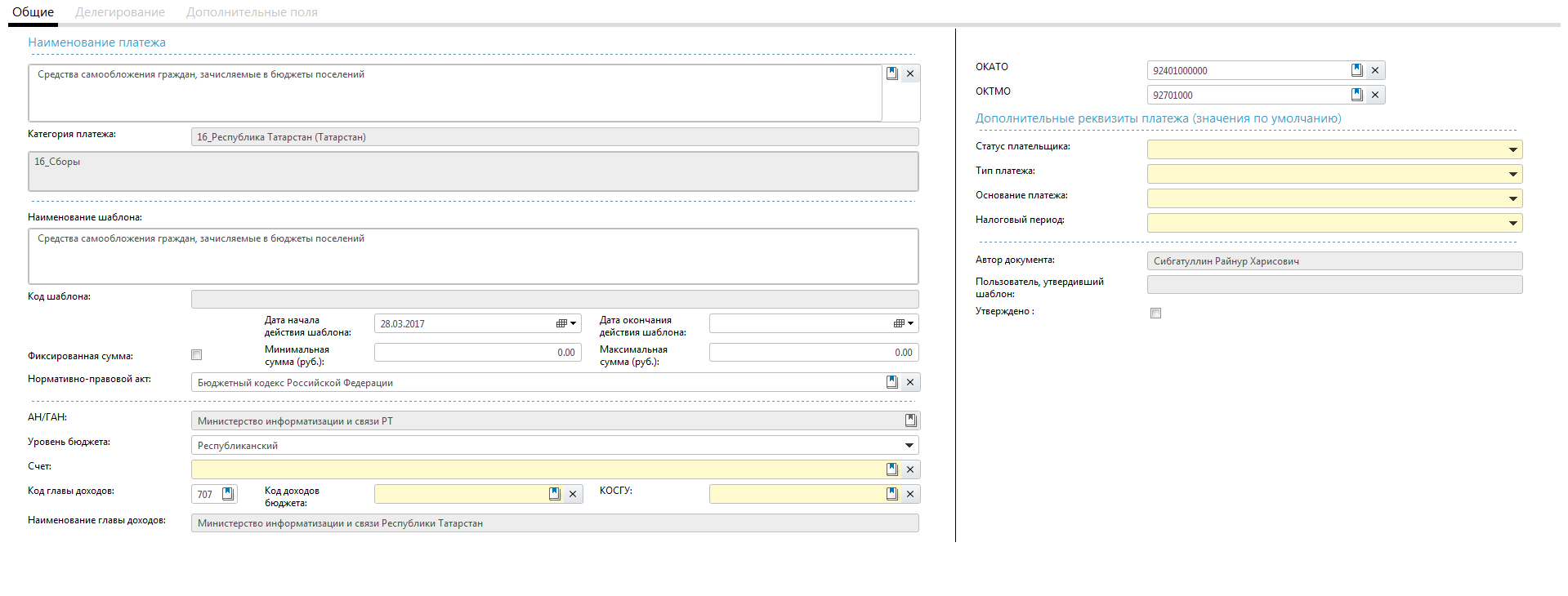 Нажать кнопку «Сохранить»;Сохранить  «Код шаблона», он нужен будет при формировании файла пакета загрузки начислений:Формируем файл для загрузки начислений;Нажимаем «Рабочий стол»:Выбираем «Меню»:Выбираем «Реестр начислений»:Выбираем «Меню»: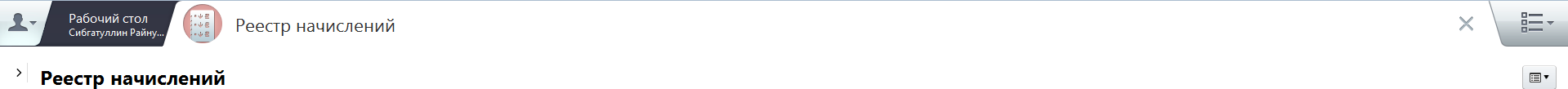 Выбираем «Импорт из Excel»: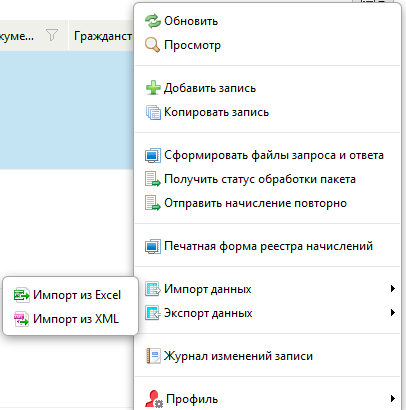 Дожидаемся всплывающего окна «Результат»: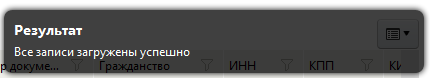 В случае иного результата, повторить действия 2-18. Или обратиться в службу технической поддержки (843) 525-70-32;Заходим в «Фильтр начислений»: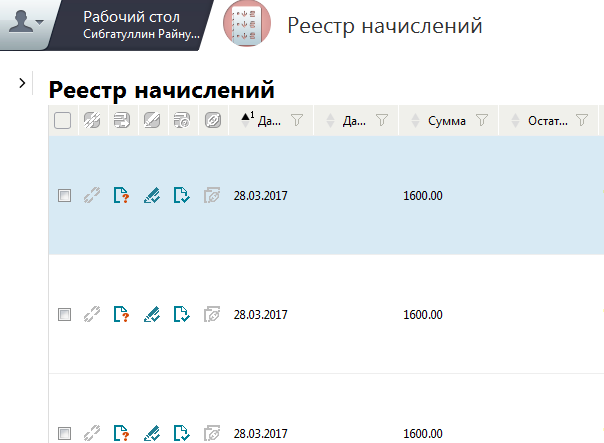 Вводим «Наименование начисления» из п.10: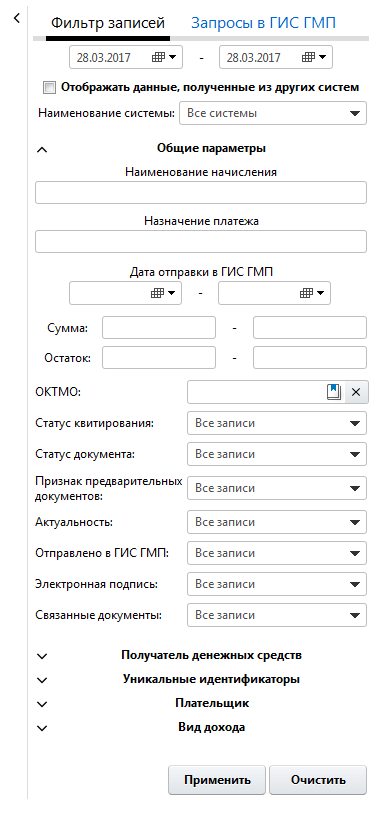 Нажимаем «Применить»:В появившемся списке выбираем все начисления / все неподписанные;Выбираем «Меню»: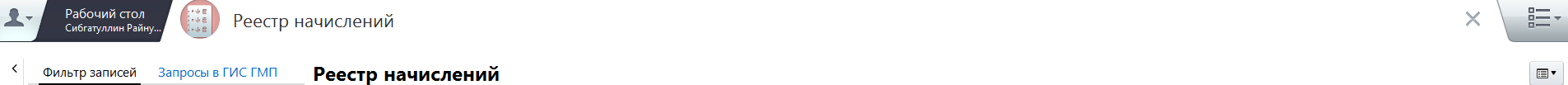 Выбираем «Массовое подписание начислений»: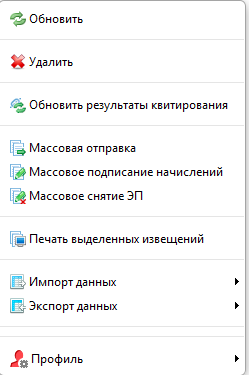 Подписываем начисления;Выбираем «Меню»:Выбираем «Массовая отправка»:Нажимаем «Ок». Данные загружены в ГМП и доступны для оплаты на Портале. Проверить, что данные доступны для оплаты, можно зайти в соответствующий сервис Портала госуслуг uslugi.tatarstan.ru и по одному или нескольким начислениям произвести их поиск и сравнить сумму начисления в РИС ГМП и на Портале.Данные на Портале появляются, как правило, в режиме реального времени.№Вид платежаКонтактное лицоКонтактное лицоКонтактное лицоКБКТестовое начисление (10 цифр паспорта)№Вид платежаФИО и должность полностьюСотовыйЭлектронная почтаКБКТестовое начисление (10 цифр паспорта)1Самообложение